Тест по теме «Устройство компьютера»Вопрос 1.Укажите номера основных устройств, которые включены в состав персональной ЭВМ:системный блок;принтер;монитор;клавиатура.1,2,32,3,41,3,41,2,4Вопрос 2. Название какое устройства необходимо вписать в пустой блок общей схемы компьютера?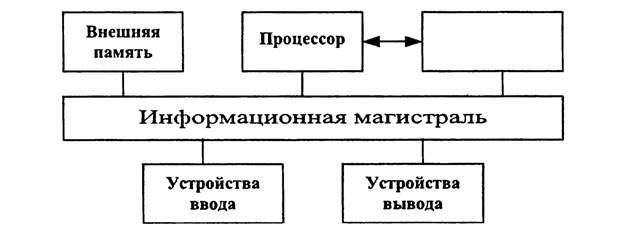 модем дисководконтроллер устройства выводавнутренняя памятьВопрос 3. Как называется устройство, выполняющее арифметические и логические операции и управляющее другими устройствами компьютера?контроллерклавиатурамониторпроцессорВопрос 4. Какие из перечисленных ниже устройств используются для ввода информации в компьютер?джойстик;динамики;клавиатура;мышь;принтер;сканер;АВГДАВГЕБВГЕВГЕВопрос 5. Программа – это…обрабатываемая информация, представленная в памяти компьютера в специальной формеэлектронная схема, управляющая работой внешнего устройствавыводимый на экран список командописание последовательности действий, которые должен выполнить компьютер для обработки данныхВопрос 6. Компьютер является универсальным автоматическим устройством для работы с…знакамизнаниямисообщениямиинформациейВопрос 7. Информация называется данными, если она представлена…в виде текста из учебникав числовом видев двоичном компьютерном кодев виде команд для компьютераВопрос 8. При выключении компьютера вся информация теряется …на гибком дискена жестком дискена CD-ROM дискев оперативной памятиВопрос 9. Для долговременного хранения пользовательской информации служит:внешняя памятьпроцессордисководоперативная памятьВопрос 10. Где хранится выполняемая в данный момент программа и обрабатываемые ею данные?во внешней памятив оперативной памятив процессорена устройстве вводаВопрос 11. Укажите устройства ввода информации:Сканер;микрофон;процессор;джойстик;принтер;трекбол;Web-камера;колонки;клавиатура;монитор;мышь;ОЗУ;проекторВопрос 12. Укажите устройства вывода информации:Сканер;микрофон;процессор;джойстик;принтер;трекбол;Web-камера;колонки;клавиатура;монитор;мышь;ОЗУ;проекторВопрос 13. Укажите верное высказывание:Устройство ввода – предназначено для обработки вводимых данных;Устройство ввода – предназначено для передачи информации от человека машине;Устройство ввода – предназначено для реализации алгоритмов обработки, накопления и передачи информацииВопрос 14. Укажите верное высказывание:Устройство вывода – предназначено для программного управления работой ПК;Устройство вывода – предназначено для обучения, для игры, для расчетов и для накопления информации;Устройство вывода – предназначено для передачи информации от машины человекуВопрос 15. Магистраль – это:Набор команд, предназначенных для управления процессом обработки данных в ЭВМ;Кабель, осуществляющий информационную связь между устройствами;Количество одновременно передаваемых по шине битВопрос 16. К внешней памяти относятся устройства:Модем, лазерный диск, магнитный диск;Кассета, оптический диск, магнитофон;Винчестер, дисковод, магнитный диск;Магнитный диск, кассета, оптический диск;CD-ROM, магнитный диск, сканер.